Candidat (Toute personne, tout groupe ou tout organisme qui s’adonne à des travaux communautaires)Présentateur (doit être membre de l’ACSP) Dossier de candidatureÉtant donné que le Comité du mérite et des prix honorifiques doit examiner toutes les candidatures présentées en se fondant sur le dossier écrit du candidat, il est de la plus haute importance que les parrains des candidats fassent parvenir au comité tous les documents indiqués ci-dessous.Énoncé de mise en candidatureDécrivez brièvement le candidat ou la candidate (en 250 mots ou moins) et indiquez pourquoi la personne proposée mérite de recevoir le prix. Quelques éléments à considérer : les personnes qui ont été touchées par l’action du candidat ou de la candidate, et les effets et/ou les résultats de cette action. Ces renseignements pourront être publiés à titre d’information.INSEREZ L’ÉNONCE DE MISE EN CANDIDATURE CI-DESSOUSLettres de recommandationDeux personnes (à l’exclusion du parrain du candidat) doivent soumises par voie électronique des lettres de recommandation à l’appui de la candidature présentée (en format Microsoft Word (.doc ou .docx) ou PDF). Les parrains n’ont pas besoin d’être membres de l’ACSP. Elles doivent être adressées comme suit :Association canadienne de santé publiqueComité des prix1525, avenue Carling, bureau 404, Ottawa (Ontario)  K1Z 8R9awards@cpha.caL’ACSP assure la confidentialité des candidatures afin de respecter la vie privée des candidats et de leur éviter une déception si l’octroi n’a pas lieu. Nous demandons aux personnes qui proposent une candidature de respecter cette politique de confidentialité.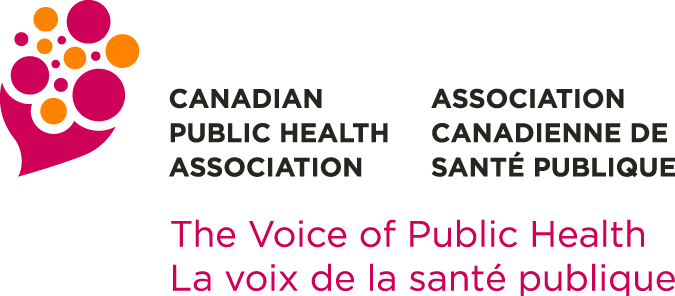 Formulaire de mise en candidature pour les prix d'honorifiques 2023Prix national de héros de la santé publiqueDate limite pour soumettre une candidature : 14e février 2023NOMADRESSEVILLEPROVCODE POSTALCODE POSTALTÉLÉPHONE AU BUREAUTÉLÉPHONE AU BUREAUTÉLÉPHONE À LA MAISONTÉLÉPHONE À LA MAISONCOURRIELNOMADRESSEVILLEPROVCODE POSTALCODE POSTALTÉLÉPHONE AU BUREAUTÉLÉPHONE AU BUREAUTÉLÉPHONE À LA MAISONTÉLÉPHONE À LA MAISONCOURRIEL